ul. Pułaskiego 3, 35-011 Rzeszów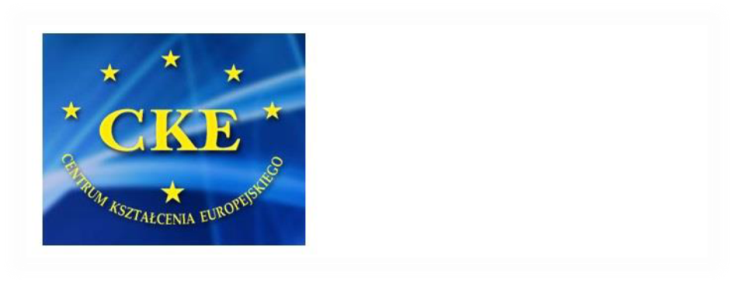 tel. 601 394 434,e-mail: szkolenia.ckewiedza18@gmail.comwww.cke.com.pl_________________________________________________________________________________KARTA ZGŁOSZENIA NA SZKOLENIEData i miejsce szkolenia: ………………………………………………………….Temat szkolenia: ……………………………………………………………………………………………………………………………………………………..……………………………..Imię i nazwisko uczestnika: ………………………………………………………Dane do faktury TAK …..… NIE …..…. : …………………………………………………………………………………………………………………………………………………………………………………………………………………………………………………………………………………………………..……………………………………………………………………..Adres email uczestnika:  …………………………………………………………..Numer telefonu kontaktowego do uczestnika: …………………………………Oświadczam, iż zapoznałam/em się i akceptuję regulamin szkoleń i warsztatów CKE Wiedza.W związku z wejściem w życie Rozporządzenia Parlamentu Europejskiego i Rady (UE) w sprawie ochrony osób fizycznych w związku z przetwarzaniem danych osobowych i w sprawie swobodnego przepływu takich danych uprzejmie informuję, że Administratorem danych osobowych jest CKE ,,Wiedza” z siedzibą w Rzeszowie ul. Pułaskiego 3, e-mail: szkolenia.ckewiedza18@gmail.com. Zgłoszenie na szkolenie jest równoznaczne z Państwa zgodą na przetwarzanie danych przez CKE Wiedza w celach szkoleniowych. Jednocześnie informujemy, że Państwa dane nie są nikomu przekazywane i mogą być wyłącznie udostępniane przedmiotom uprawnionym z mocy prawa. ………………………………………………                                                                                                        czytelny podpisNr konta: Bank Millenium 76 1160 2202 0000 0001 1664 8532 Z dopiskiem - szkolenie + imię i nazwisko uczestnika